Delamere Park Management Ltd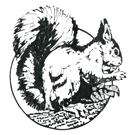 Job descriptionJob title: Zero-Hour Office StaffReports to: Head of Office Services and Office AssistantLocation of job: The Clubhouse, 59 Delamere Park Way WestHours of work:  Cover as needed between 10am – 3pm Monday to Saturday.  Availability at these times is essential.  Cover during school holidays may be required.General requirements To understand fully, and have a commitment to, carrying out the aims and objectives of Delamere Park Management Ltd (DPML).To act and work in accordance with the DPML policies and procedures to provide an efficient and high quality of customer service for the residents of the Park.To handle all confidential and personal information in accordance with the Data Protection Act (2018).To be flexible to work as needed Specific Duties and tasksTo liaise with Trustees, staff, plot owners, solicitors, accountants, and potential property purchasersAnswering external calls and deal with all queries and requests in a professional and timely mannerTo read and respond to emails sent to the property and accounts addressesTo supply accurate information and documentation to plot owners upon requestTo alert the Office Assistant and Head of Office Services on their return to work of any queries that could not be answered or requests that need actioningTo process property change requests, fob applications and room bookings in a timely manner and to issue trustee decisions for property changes if requiredTo update the address book and Net2 systems to maintain the accuracy of resident’s details To send out mass communications to the park in line with data protection and DPML policyInvoice management, bookkeeping, cash handling and supplier paymentsTo support the office as required during busy periods such as for the AGM and collection of plot feesGeneral administration including filing, printing, scanning, shredding, making tea and coffeeTo keep up to date with DPML policies and proceduresTo ensuring that all clubhouse users either fob/card in or sign in electronicallyTo take tennis and squash bookingsTo carry out park room and kitchen checks before and after use by residents or community groupsTo issue DPML keys and ensure their returnTo use the DPML camera as required for access photosTo adhere to DPML first aid and fire safety plans and to acting as the point of contact/fire warden whilst on dutyTo liaise with all DPML colleagues and management to ensure the smooth functioning of the business and to work as part of the teamTo adhere to data protection law and the handling of confidential personal data at all timesStrong Microsoft Excel and Microsoft Word skills are essential  – training for this position will be givenAvailability for daytime and weekend work is essentialYou may be required to carry out other duties, as within your capabilities and level of responsibility, in order to meet the needs of the organisation.Additional requirementsTo provide an excellent level of customer service to all residents and guests alikeTo keep up-to-date with changes in DPML policies/procedures/practicesTo maintain a harmonious work relationship between yourself, management staff and customersTo work autonomously and maintain strong communications with all Staff and TrusteesTo providing strong Excel and Microsoft Word skills Personal SpecificationTo be/have:Relevant experience within an administration/office environment.Excellent communication skills both verbal and writtenA friendly and professional telephone mannerHigh attention to detail in all aspects of work.Excellent time keeping and time management skills, the ability to be self-motivated and experience of working to deadlinesProficient with Microsoft Office packages specifically Word and ExcelThe ability to work well under pressure and to manage a varied workloadThe ability to work well as part of a team and be supportive towards colleagues whilst being confident working independentlyAn adaptability towards work and a keenness and willingness to learn new skillsA commitment to follow company proceduresThe ability to empathise and communicate with a diverse range of individualsExcellent customer service skills and the ability to build professional relationships effectively, both in the immediate team and wider customer base.Please Note: This Job Description is neither definitive nor restrictive Main Purpose of the JobTo provide holiday and sickness to cover for the Office during periods when both the Head of Office Services and Office Assistant are not able to attend work